проект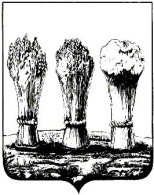 Глава администрации Первомайского района города ПензыП Р И К А ЗОб утверждении Положения о порядке и условиях премирования  работников администрации Первомайского района города Пензы, замещающих должности, не являющиеся должностями 
муниципальной службы города ПензыВ соответствии с Постановлением главы администрации города Пензы от 15.10.2007 № 1234 «Об оплате труда работников органов местного самоуправления города Пензы, замещающих должности, не являющиеся должностями муниципальной службы города Пензы» ПРИКАЗЫВАЮ:Утвердить Положения о порядке и условиях премирования  работников  администрации Первомайского района города Пензы, замещающих должности, не являющиеся должностями муниципальной службы города Пензы (далее Положение),  согласно приложению к настоящему приказу. Начальнику отдела делопроизводства и хозяйственного обеспечения администрации Первомайского района города Пензы ознакомить работников администрации Первомайского района города Пензы, замещающим должности, не являющиеся должностями муниципальной службы города Пензы, с Положением под роспись. Отделу делопроизводства и хозяйственного обеспечения администрации Первомайского района города Пензы опубликовать настоящий приказ в муниципальной газете "Пенза" и разместить на официальном сайте администрации города Пензы в информационно-телекоммуникационной сети "Интернет".Контроль за исполнением настоящего приказа возложить на заместителя главы администрации Озерову Н.В.Исполняющий обязанностиглавы администрации							  Н.В. Озерова                                                                                   Приложение № 1к приказу главы администрации Первомайского района города Пензы                                                                                                          от __________ № ____Положения о порядке и условиях премирования работников администрации 
Первомайского района города Пензы, замещающих должности,не являющиеся должностями муниципальной службы города Пензы1. Настоящее Положение вводится с целью повышения результативности деятельности работника администрации Первомайского района города Пензы, замещающего должность, не являющуюся должностью муниципальной службы города Пензы (далее - работник), материальной заинтересованности работников в получении максимального эффекта от своей деятельности.2. Премирование осуществляется ежеквартально в пределах фонда оплаты труда администрации города Пензы в размере до 75 процентов от должностного оклада.3. Премирование осуществляется по решению главы администрации Первомайского района города Пензы, в пределах бюджетных ассигнований, предусмотренных на оплату труда работников, на основании служебной записки непосредственного руководителя работника по форме согласно приложению к настоящему Положению.4. Премия выплачивается за добросовестное выполнение работником трудовых обязанностей. Условиями премирования являются:- соблюдение должностной инструкции;- соблюдение Правил внутреннего трудового распорядка администрации Первомайского района города Пензы;- соблюдение Правил охраны труда и пожарной безопасности;- отсутствие обоснованных жалоб на работу;- отсутствие дисциплинарных взысканий.5. Размер премии снижается на 10% по каждому из случаев:- ненадлежащее исполнение должностных обязанностей, предусмотренных должностной инструкцией;- нарушение установленных требований оформления документации;- невыполнения приказов, указаний и поручений непосредственного руководства;- нарушение Правил внутреннего трудового распорядка администрации Первомайского района города Пензы;- невыполнения требований Правил охраны труда и пожарной безопасности;- при наличии дисциплинарного взыскания.Снижение размера премии производится за квартал, в котором имело место нарушение.6. Служебные записки представляются в отдел делопроизводства и хозяйственного обеспечения администрации Первомайского района города Пензы для утверждения главой администрации Первомайского района города Пензы либо лицом, его замещающим, и подготовки проекта приказа о премировании.Срок представления служебных записок по итогам работы за квартал - до 10 числа месяца, следующего за прошедшим кварталом.7. Премирование по результатам работы за год производится при наличии экономии фонда оплаты труда..8. Выплата премии производится на основании приказа главы администрации Первомайского района города Пензы.9. Премия по итогам работы за квартал выплачивается за фактически отработанное времяЗаместитель главы администрации					 Н.В. ОзероваПриложение                                                     к Положению о порядке и условияхпремирования работников администрацииПервомайского района города Пензы,замещающих должности, не являющиеся должностями муниципальной службыгорода ПензыСлужебная запискаоб установлении размера премии по результатам работыработникам администрации Первомайского района города Пензы, замещающим должности, не являющиеся должностями муниципальной службы города Пензы____________________________________________________________(наименование структурного подразделения)за __________ 20______ годаНаименование должности руководителя  структурного подразделения                   ____________________________     ФИО«___» ___________ 20___N п/пФамилия, имя, отчествоНаименование должностиРазмер премии, %Причина снижения премии